প্রতিবেদনবিশ্ববিদ্যালয়ে শিক্ষণ, শিখন, গবেষণা ও প্রশাসনের উৎকর্ষ অর্জনের লক্ষ্যে আইকিউএসি বিভিন্ন কার্যক্রম পরিচালনা করে আসছে। এরই ধারাবাহিকতায় “Office File Management & Social Accountability” শীর্ষক দুই পর্বের (২৮-২৯ ফেব্রুয়ারি ২৪) প্রশিক্ষণ কর্মসূচীর আজ শেষ দিন। সৈয়দ ইসমাঈল হোসেন সিরাজী একাডেমিক ভবনের আইকিউএসি কনফারেন্স কক্ষে (কক্ষ নং-৪০৫) অনুষ্ঠিত এই প্রশিক্ষণে বিশ্ববিদ্যালয়ের বিভিন্ন দপ্তর/বিভাগের (৫০+৫০) ১০০ জন কর্মকর্তা অংশগ্রহণ করেন।এই প্রশিক্ষণে Manners and Professional Etiquette, Office File Management-1 (Itemized Job Solution Cycle), Office File Management-2 (নুতন নথি খোলা, নোট লিখন, নথি রেকর্ড, সূচিকরণ এবং ই-নথি) এবং Social Accountability: National Integrity Strategy (NIS), Annual Performance Agreement (APA), Grievance Redress System (GRS), Citizen Chartered (CC) বিষয়ে বিস্তারিত আলোচনা করা হয়। এই কর্মসূচির ১ম পর্বের উদ্বোধনী অনুষ্ঠানে প্রধান অতিথি হিসেবে উপস্থিত ছিলেন প্রফেসর মো: সুলতান-উল-ইসলাম, মাননীয় উপ-উপাচার্য এবং শেষ পর্বের প্রধান অতিথি হিসেবে উপস্থিত ছিলেন প্রফেসর মো. অবায়দুর রহমান প্রামানিক, কোষাধ্যক্ষ, রাজশাহী বিশ্ববিদ্যালয়, রাজশাহী। দুই পর্বেই বিশেষ অতিথি হিসেবে উপস্থিত ছিলেন প্রফেসর মো. তারিকুল হাসান, রেজিস্ট্রার (ভারপ্রাপ্ত), রাজশাহী বিশ্ববিদ্যালয়, রাজশাহী। প্রশিক্ষণটির সভাপতিত্ব করেন প্রফেসর ড. দুলাল চন্দ্র রায়, পরিচালক, আইকিউএসি। প্রশিক্ষক হিসেবে ছিলেন প্রফেসর মো. আবদুস সালাম, সাবেক রেজিস্ট্রার, রাজশাহী বিশ্ববিদ্যালয়, রাজশাহী, আবু হায়াত মোঃ রহমতুল্লাহ্, প্রধান নির্বাহী কর্মকর্তা, রাজশাহী উন্নয়ন কর্তৃপক্ষ, আ. ত. ম. আব্দুল্লাহহেল বাকী, সহকারী পরিচালক (সিনিয়র সহকারী সচিব), আরপিএটিসি। শুভেচ্ছা ও স্বাগত বক্তব্য প্রদান করেন প্রফেসর মো. মশিহুর রহমান, অতিরিক্ত পরিচালক, আইকিউএসি, রাজশাহী বিশ্ববিদ্যালয়। কর্মসূচিটি সঞ্চালনা করবেন আইকিউএসি-র অতিরিক্ত পরিচালক প্রফেসর মো. আবদুর রশিদ সরকার।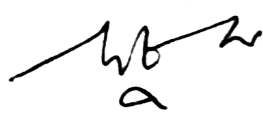 (প্রফেসর ড. দুলাল চন্দ্র রায়)পরিচালক